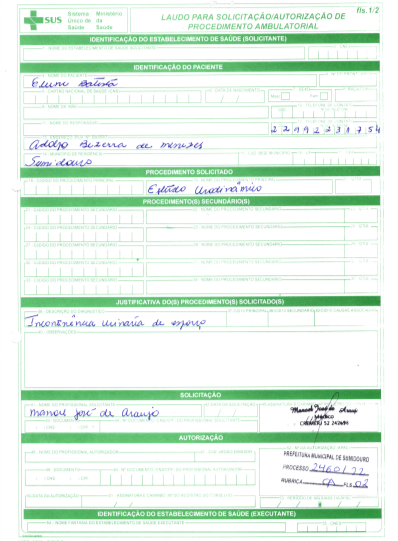 ITEMDESCRIÇÃOUNIDQUANTVALOR UNITARIOVALOR TOTAL01ESTUDO URODINÂMICOPACIENTE: ELIENE BATISTASRV01